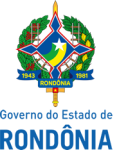 Superintendência Estadual de Compras e Licitações - SUPELATA5 ª - ATA DA SESSÃO DE DIVULGAÇÃO DO RESULTADO DE HABILITAÇÃO EQUALIFICAÇÃO TÉCNICA DO CHAMAMENTO PÚBLICO N° 003/2020/SESAU.Aos 28 (vinte e sete)  dias do mês de julho de dois  mil e vinte, às 09h00min, na sala  de licitações do edificio sede   da SUPEL – Superintendência Estadual de Compras e Licitações, sito na Avenida Farquar, Bairro: Pedrinhas, Palácio Rio Madeira, Edificio Pacaás Novos, 2º Andar, nesta cidade, reuniram-se os membros da Comissão Especial de Licitação –  CEL/SUPEL/RO,  designados  pela  Portaria  nº  01/2020/SUPEL-CI  de  06.01.2020,  com a ﬁnalidade, única e exclusiva, de proceder ao recebimento dos envelopes contendo a documentação dos interessados, e análise dos documentos do envelope 1 (habilitação), relativamente à CHAMAMENTO PÚBLICO nº 003/2020/CEL/SUPEL/RO, cujo objeto é a  Contratação  de credenciados  que atuem  na  Prestação de Serviços de Cardiologia (procedimentos cirúrgicos), constantes na tabela SUS, de forma continua e complementar, para atender as necessidades dos usuários do Sistema Único de Saúde (SUS) do Estado de  Rondônia, formalizada pelo Processo Eletrônico nº. 0036.469750/2019-11, tendo como interessada a SECRETARIA DE ESTADO DA SAÚDE – SESAU. DA ELABORAÇÃO DO EDITAL: O Edital foi elaborado pela Comissão de Licitação subsidiado pelo Termo de Referência elaborado pela Pasta  Gestora, conforme os documentos inclusos no Sistema Eletrônico de Informação/SEI. DA DIVULGAÇÃO E RETIRADA: A publicidade e disponibilização do edital foi realizada por esta SUPEL, através da  Comissão Especial de Licitação, através da internet no endereço eletrônico w ww.rondonia.ro.gov.br/supel, no Jornal de Circulação Estadual, Diário Oﬁcial do Estado, respectivamente. Assim feito, o edital foi disponibilizado sem a obrigatoriedade de cadastramento prévio para sua retirada. DA SESSÃO: A unidade gestora, por meio de sua equipe técnica, designada pela Portaria nº 1628 de 17 de julho de 2020 (10393022), realizou a análise dos documentos de qualiﬁcação técnica apresentados pelo INSTITUTO NOSSA SENHORA APARECIDA, CNPJ 05.961.193/0001-60, oportunidade em que exarou o Parecer nº 26/2020/SESAU-CRECSS (0012617571), o qual concluiu que o instituto atende os quesitos de qualificação técnica, bem  como  constado, através  da equipe GECOMP/SESAU, que os proprietários/dirigentes da licitante não são servidores estaduais e que não resta evidencia quanto a existência de vínculo com a administração (0011734288).Assim sendo, considerando que o INSTITUTO NOSSA SENHORA APARECIDA atendeu  tantos  os  critérios de qualiﬁcação jurídica, bem como os de qualiﬁcação técnica, conforme Parecer nº 26/2020/SESAU- CRECSS, essa comissão especial julga pela HABILITAÇÃO do mesmo, encontrando-se apto ao CREDENCIAMENTO. Nesse sentido, enviamos os presentes autos à Secretaria, para prosseguimentos dos demais atos procedimentais, conforme dispõe os itens 8.7 (FORMALIZAÇÃO DO CREDENCIAMENTO) e 8.8 (DO CONTRATO DE CREDENCIAMENTO) do Edital. DO ENCERRAMENTO DA SESSÃO: Concluídos os trabalhos, informa-se que será dada a devida publicidade dos atos praticados neste certame. Nada mais havendo a ser tratado, o Presidente da Comissão Especial de Licitação mandou lavrar a presente ATA, que vai assinada por si e pelos membros da Comissão. Sala das Licitações em Porto Velho-RO, 22 de julho de 2020, às 09h30m.Porto Velho, 27 de julho de 2020.EVERSON LUCIANO GERMINIANO DA SILVAPRESIDENTE EM SUBSTITUIÇÃO –CEL/SUPEL/ROSAMARA ROCHA DO NASCIMENTOMEMBRO – CEL/SUPEL/ROALISSON A. MAIA DE SOUZAEquipe de Apoio - CEL/SUPEL/ROReferência: Caso responda este(a) Ata, indicar expressamente o Processo  nº 0036.469750/2019-11	SEI	nº 0012584453